EPE – ALGERIE TELECOM – SPA -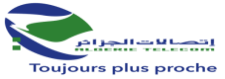 DIRECTION OPERATIONNELLE DE CHLEF                                                        NIF :000 216 299 033 049.CONSULTATION  N° 33 / 2019  Direction Opérationnelle de Chlef lance un avis de consultation  N° 33/2019 ouvert à la concurrence  pour  la réalisation des infrastructures d’accueil, pose et raccordement des câbles à fibres optiquesLot N°01 : Limite wilaya Chlef/Ain Defla – Pénétrante MoussalahaLot N°02 : Pénétrante Oued Sly - Pénétrante BoukadirLot N°03 : Pénétrante Moussalaha - Pénétrante Oued SlyLot N°04 : Pénétrante Boukadir - LimitewilayaChlef/RelizaneLa participation à la présente consultation  s’adresse aux entreprises selon les paliers suivants :Palier  N°01 : pour les lots dont la distance est inférieure ou égale  à 10 kms : Seules les entreprises ayant la qualification un (01) dont l’activité est l’hydraulique ou les travaux publics, les entreprises sans qualification et sans références professionnelles quel que soit le10.ur qualification, les entreprises nouvellement crées et les entreprise  issues du dispositif de l’ANSEJ, CNAC, ANGEM en cours de bénéfice d’avantages conférés par ces dispositifs sont concernées par cette catégorie de lots.Palier  N°02 : pour les lots supérieurs à 10 kms et inférieurs a 50 kms : le soumissionnaire doit justifier d’une qualification et classification professionnelles de catégorie de deux (02) a quatre (04) , contenant l’activité hydraulique et /ou travaux publicsLes soumissionnaires doivent obligatoirement mettre à la disposition du projet une trancheuse, mini trancheuse, équipement de soufflage et équipement de raccordement.Les soumissionnaires doivent fournir tous les documents relatifs au palier cité ci-dessus ainsi l’attestation de visite des lieux telle qu’elle est demandée dans l’article 12 du présent cahier des charges (CCAG)       Les soumissionnaires intéressés par le présent avis peuvent retirer le cahier des charges auprès du service des achats de la DO de Chlef contre paiement d’une somme de 5 000 DA non remboursable.Les offres doivent être composées :D’un dossier administratif (Un (1) original, deux (2) copies plus l’offre en format électronique (CD) insérée dans une enveloppe fermée ne comportant que la mention (dossier administratif)D’une offre technique (Une (1) originale, deux (2) copies plus l’offre en format électronique (CD) insérée dans une enveloppe fermée ne comportant que la mention (offre technique)D’une offre financière (Une (1) originale, deux (2) copies plus l’offre en format électronique (CD) insérée dans une enveloppe fermée ne comportant que la mention (offre financière)Les deux (02) offres technique, financière et le dossier administratif accompagnées de toutes les pièces réglementaires citées dans le cahier des charges seront placées dans une enveloppe principale qui devra être anonyme et ne devra porter que la mention suivante :Algérie TélécomDirection Opérationnelle de ChlefAdresse : Boulevard Ibn Badis ChlefRéalisation d’infrastructures d’accueil,  pose et raccordement des câbles à fibres optiquesCONSULTATION  N° 33 / 2019 « Soumission à ne pas ouvrir que par la commission d’ouverture des plis et d’évaluation des offres. »                La date limite de dépôt des offres accompagnées de toutes les pièces nécessaires est fixée à 15 jours, à compter de la date de la première parution du présent avis sur cite web AT de 08h à 14h. L’ouverture des plis des offres aura lieu en séance public à 14h0. Les soumissionnaires sont invités à assister à cette séance  Les soumissionnaires resteront engagés par leurs offres pendant une durée de 180 jours, à compter de la date limite de dépôt des offres.                                                                             